Master’s Degree in Computer Systems & Software Engineering – University of Greenwich, UK	             2013 - 2017Bachelor’s Degree in Computer Systems & Software Engineering – University of Greenwich, UK	             2013 - 2015IT Software EngineerDetermine operational feasibility by evaluating analysis, problem definition, requirements, solution development, and proposed solutions. Perform development, upgrade and install development solutionsDevelop framework process for applications project using existing technologies that are implemented in a structured, maintainable fashion. Coordinate requirements derivation, software design and additionally implementation of projects.Work closely with product development teams, product management, design office, services, and also helps in upgrade testing, analyzing resolving upgrade issues.Perform test, debug & refine the computer software using related tools methodologies to produce the required product.Assist in designing software tools plus sub-modules to support software reuse domain analyses and translate detailed design architecture into computer software application.Help develops as well as conduct workshops, training to services, product validation development teams.Prepare required documentation, including both application level user level documentation. Enhance software application to reduce operating time to improve efficiency.Administer technical guidance in software engineering techniques plus automated support tools. Provide technical direction to developers to make sure program deadlines are met.Document and demonstrates solutions by developing documentation, flowcharts, layouts, diagrams, charts, code comments and clear code. Prepare & install solutions by determining, designing system specifications & programming.Improve operations by conducting systems analysis; recommending changes in policies and procedures.Prosper vision roadmap, automation tools, and utility scripts and attend to customer escalations.Internship – Fine Fair Trading LLC, Ajman, UAE 				                    June 2014 – Aug 2014 Responsible for transferring the company stock from the company’s warehouse to their various stores using LSR (Lateral System Retailing) software. This experience made me improve my communication skills and built a good relationship with other employees.Sukar Life General Trading LLC, Dubai, UAE		 			      June 2015Research on influential bloggers of certain countries and how they contribute to the promotion of their competitors. I was 100% punctual in the workplace and was committed to finishing my research report within the deadline.Voluntary Works: Making Christmas Stockings, Medway, UK – Nov 2015 The voluntary work required to be more creative to make personalized Christmas stockings to give to sick children in a local hospital.  Blythswood Care Shoebox Appeal, Medway, UK – Nov 2015  Assisted in checking and packing their Christmas shoeboxes which in turn will be distributed to underprivileged children and adults in Eastern Europe. Indian Association – Dec 2014 Helped the staff with filling in immigration details and had to be focused to write down the correct information within a short time for many individuals.Final Year Project – Individual Project (2016 – 2017)Successfully build a (University Time Table Assembler Application) that runs on an Android tablet. This application is unique in the sense that it essentially enables the admin staff of the university to make changes to the time table schedule using ‘drag and drop’ method in a multi-dimensional space and provides real-time results of any clashes. The research was done on how the university has developed their time table and other outside resources that were incorporated to make the application more efficient. Since this application was Android based, one must work with Android Studios software where Java, XML, and SQL Language skills came into use. Brute Force Attack on 64-bit WEP network – Individual ProjectThe aim of the project was to perform a brute force attack using all possible key permutations on a WEP network in a Raspberry pi. The process involves a Java program that generates all permutations for a password and a bash script program that sends each of these permutations to another network to obtain its password. A research paper on the results obtained for this project would probably be published soon.Future of Big Data – Individual Project (2015 – 2016)An essay on Big Data discussed its possible developments in the near and further future. An original activity was conducted that created and analyzed 3D visuals of big datasets of a city from various fields Year 3 (2015-2016).  Industrial Project – Individual Project Programmed a prototype of a testing machine for an EW Selector for the company EMCO Wheaton-based in Margate. The project requires a C programming code that compares the pressures in various sections of the EW Selector. Popcorn Game for the Altera DE0 Board – Individual Project The objective of this assignment is to create an SVGA video game, ‘popcorn’, for the DE0 board. The assignment mainly focuses on the concept of integrating VGA (Video Graphics Array) with the DE0 board.  The VGA display features like frames, lines, RGB signals, timing, horizontal and vertical synchronization should be thoroughly understood. Capturing a camera image with VHDL – Group Project (2014 – 2015)  The aim of this project is to be able to reverse engineer the existing VHDL project, understand how each of the files works together with the hardware and can make improvements/modifications to the project. As this is a group project, another aim that can be given is for each group member to understand the work that is being completed and being able to work as a team to achieve the required outcome. Procedural vs. Object oriented programming (78%) – Individual Project Compared procedural & object oriented programming in C++ & extracted the Morse code from a binary file & decoding it.  Attendance Capture and Monitoring Computer Engineering Project (60%) – Group Project Created a system using C# code in Visual Studios which can capture student attendance as un-intrusively as possible and followed up on non-attendance in an appropriate way to maximize student engagement and monitor it accordingly.Nationality		:	IndianDate of Birth	:	16th Jan 1995Marital Status	:	SingleVisa Status	:	Fathers SponsorshipLanguages		:	English, MalayalamReference		:	Available Upon RequestGibi Software Engineer/IT Engineering ProfessionalE-mail: gibi.370361@2freemail.com 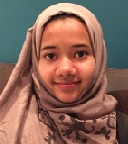 Strengths & SkillsStrengths & SkillsMaster’s Degree in Computer Systems & Software Engr.Adept w/ MS Visual Studios/Eclipse/Android Studios etc.Excellent project management & software developmentKnowledgeable with Oracle software and SQL databaseStrategic thinking & capable to work under pressureVersed in C#, C++, VHDL, HTML & Java Programming Skilled in Testing, Implementation and IntegrationAdroit w/ Arduino, DE0 board & Mbed MicrocontrollerCreative, Imaginative with keen eye for detailsSelf-starter-quick learner-vibrant personalityAcquired Master’s Degree in Computer Systems & Software Engineering from one of the reputed University (University of Greenwich, Medway, UK).Successfully completed Individual & Group Project such as Brute Force Attack on 64-bit WEP network, Future of Big Data, Industrial Project, Popcorn Game for the Altera DE0 Board, Capturing a camera Image w/ VHDL etc.Accomplished individual project at the University during the final year. (University Time Table Assembler Application that runs on an Android tablet).Successfully completed an Academic Project at the University attendance monitoring system and an industrial project for the private company (EMCO Wheaton) based in Margate.Performed advanced programming based academic projects, mainly C# and C++. Consistently worked as an effective team member for academic projects while balancing volunteer works and Internship.Efficient and Reliable with Enthusiasm on working towards service excellence. Recognized as a quick learner who can easily understand and adapt company processes.Technical SkillsProficiency in C#, C++, VHDL, HTML and Java programming languages for which software applications such as Microsoft Visual Studios, Eclipse, Android Studios, Proteus and Quartus were used. Worked with embedded systems such as Arduino, DE0 board, and Mbed Microcontroller. Good understanding of networking and Linux systems using the Raspberry Pi. Handled database operations using Oracle software and SQL statements. Proficient in MS Office application (Word, Excel, PowerPoint, Email application & Internet).